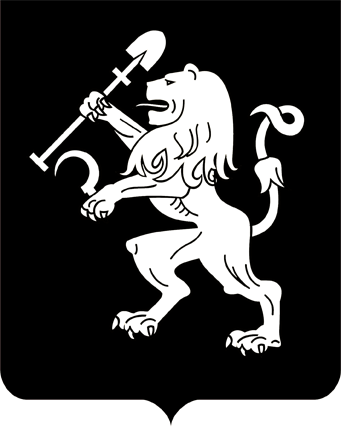 АДМИНИСТРАЦИЯ ГОРОДА КРАСНОЯРСКАПОСТАНОВЛЕНИЕОб отказе Кулик Е.В. в предоставлении разрешения 
на условно разрешенный вид использования земельного участкаВ соответствии с ч. 9 ст. 39 Градостроительного кодекса Российской Федерации, п. 9 ст. 6 Правил землепользования и застройки городского округа город Красноярск, утвержденных решением Красноярского городского Совета депутатов от 07.07.2015 № В-122, заключением              о результатах публичных слушаний от 19.07.2021, рекомендацией               комиссии по подготовке проекта Правил землепользования и застройки города Красноярска от 22.07.2021, руководствуясь ст. 41, 58, 59 Устава города Красноярска,ПОСТАНОВЛЯЮ:1.	 Отказать Кулик Елене Викторовне в предоставлении разрешения на условно разрешенный вид использования «для индивидуального жилищного строительства (код – 2.1)» в отношении земельного участка          с кадастровым номером 24:50:0100533:143, расположенного в территориальной зоне развития жилой застройки перспективной (ПО) по адресу: Российская Федерация, Красноярский край, городской округ город Красноярск, город Красноярск, улица Садовая, земельный уча-                     сток 7а/123, с целью размещения объекта индивидуального жилищного строительства в связи с несоответствием требованиям пунктов 5.1, 5.2                «СП 42.13330.2016. Свод правил. Градостроительство. Планировка               и застройка городских и сельских поселений. Актуализированная                 редакция СНиП 2.07.01-89*», утвержденного приказом Министерства строительства и жилищно-коммунального хозяйства Российской Федерации от 30.12.2016 № 1034/пр. 2. Настоящее постановление опубликовать в газете «Городские новости» и разместить на официальном сайте администрации города.Глава города                                                                                 С.В. Еремин05.08.2021№ 577